Write the number or letter A(ce), J(ack), Q(ueen), K(ing)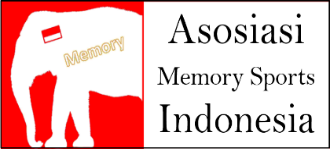 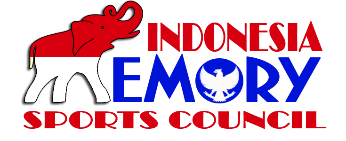 Indonesia Open Memory Championship10 Minute CardsName : _____________________IAM ID : _________ Table # : _______Name : _____________________IAM ID : _________ Table # : _______Name : _____________________IAM ID : _________ Table # : _______Deck #Deck #Deck #Deck #Deck #Deck #Deck #Deck #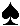 A1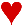 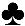 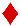 A12222333344445555666677778888999910101010J11J11Q12Q12K13K13A14A1421521531631641741751851861961972072082182192292210231023J24J24Q25Q25K26K26A27A2722822832932943043053153163263273373383483493593510361036J37J37Q38Q38K39K39A40A4024124134234244344354454464564574674684784794894810491049J50J50Q51Q51K52K52